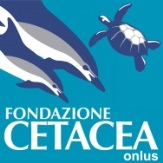 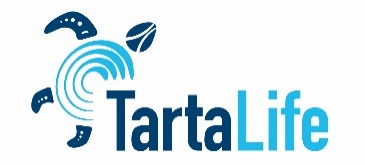 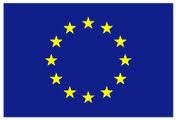 23/03/2018COMUNICATO SUGLI SPIAGGIAMENTI DEGLI ULTIMI DUE GIORNI SULLE COSTE EMILIANO ROMAGNOLE E MARCHIGIANE.E’ di nuovo piena emergenza al Centro di Recupero Cura e Riabilitazione delle Tartarughe Marine di Riccione. Negli ultimi 2 giorni fino ad ora sono 18 le tartarughe recuperate da Ravenna ad Ancona, (Lido di Savio, Cesenatico, Rimini, Riccione, Cattolica, Pesaro, Fano, Senigallia, Falconara Marittima) che si vanno ad aggiungere alle altrettante già ricoverate nel corso dell’inverno, e si teme che il numero continui ad aumentare. I volontari di Fondazione Cetacea Onlus, che gestisce il Centro di Riccione, si sono mobilitati nelle ultime ore sia per il recupero degli esemplari e il conferimento al Centro sia per supportare lo staff nelle prime cure degli animali ricoverati. Ad una prima superficiale analisi tutti gli esemplari ricoverati presentano caratteristiche comuni: sono quasi tutti giovanissimi esemplari di Caretta caretta le cui dimensioni si aggirano sui 20 - 30 centimetri di carapace, fortemente debilitati e che presentano i sintomi di una sindrome a noi purtroppo tristemente nota chiamata cold stunning, ipotermia: nei prossimi giorni le analisi e le visite accurate a cui verranno sottoposte forse ci potranno dire altro sulle cause di questo fenomeno dai numeri così preoccupanti. Per ora si ritiene che il fenomeno di questi giorni sia legato agli sbalzi termici importanti che si sono riscontrati nell’ultimo periodo: le tartarughe, che con l’innalzamento della temperatura dell’acqua avevano risalito Adriatico da sud verso nord, sono state sorprese dall’arrivo delle perturbazioni che hanno fatto crollare le temperature, causando l’abbassamento delle loro funzioni vitali, rendendole catatoniche. Per le tartarughe affette da questa sindrome ogni minuto in più al freddo potrebbe rivelarsi fatale per cui chiediamo a tutti la massima collaborazione: chiunque dovesse imbattersi in una tartaruga spiaggiata avvisi immediatamente la Capitaneria di Porto di competenza e noi allo 0541691557, e in attesa dei soccorsi metta la tartaruga al caldo, coperta con un asciugamano asciutto (avendo l’accortezza di tenere la testa scoperta).Fondazione Cetacea è partner del progetto europeo Tartalife+, finanziato dall'Unione Europea attraverso il fondo LIFE+ NATURA 2012 e cofinanziato dal Ministero delle Politiche Agricole Alimentari e Forestali - Direzione Generale Pesca e dalla Regione Marche, progetto che ha come obiettivo la riduzione della mortalità delle tartarughe marine, soprattutto nell’ambito della pesca professionale.Alice Pari05416915573402305184